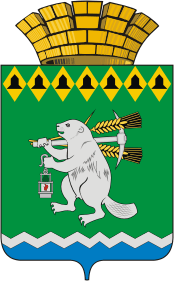 Дума Артемовского городского округаVI созыв65 заседание (внеочередное)       РЕШЕНИЕОт   12 марта 2020 года                                                			           №_____О повестке   65  заседания (внеочередного) Думы Артемовского городского округаВ соответствии со статьей 11 Регламента Думы Артемовского городского округа, принятого решением Думы от 13 октября 2016 года   № 11,Дума Артемовского городского округа РЕШИЛА:Утвердить повестку  65  заседания (внеочередное)  Думы Артемовского городского округа:О внесении изменений в решение Думы Артемовского городского округа от 23.12.2019 № 641 «Об утверждении бюджета Артемовского городского округа на 2020 год и плановый период 2021 и 2022 годов». Докладывает Ольга Геннадьевна Бачурина, заместитель главы Администрации Артемовского городского округа – начальник Финансового  управления Администрации Артемовского городского округа.Председатель ДумыАртемовского городского округа 		                                 К.М.Трофимов